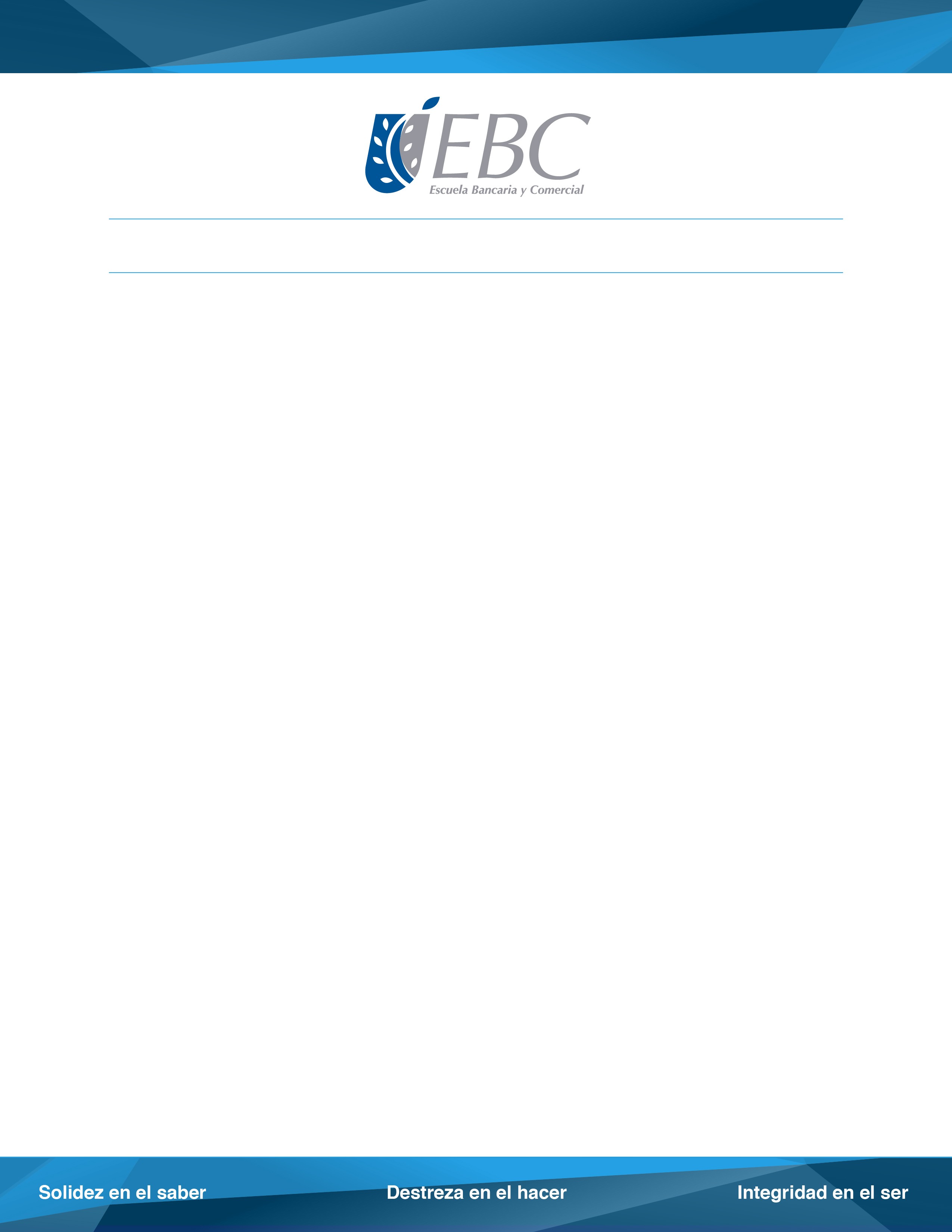 Generar reflexión y detectar problemasCierto es que la juventud te dota de valor, de creatividad, de innovación y hasta de un poco de rebeldía. Sin embargo, para que un líder pueda contribuir con responsabilidad social: debe estar informado, debe crearse un criterio propio, estructurado y argumentado. Es así que, a partir de la empatía y la reflexión, así como de conocimiento previo del contexto, será capaz de detectar los problemas de su comunidad. Fortalecer habilidades compartiendo talentos Una de las mejores formas de poder desarrollar una habilidad es practicarla. Qué mejor que ese talento genere algo positivo para su comunidad. Empujar liderazgos jóvenesEs entendible que quizá los jóvenes no tengan la experiencia necesaria para realizar cierto tipo de proyectos o para ciertos puestos. Sin embargo, es importante darles oportunidad de formarse, de aprender y de proponer, impulsando a estos perfiles de liderazgos jóvenes. Sin duda, los individuos no están obligados a ejercer “responsabilidades sociales”; sentido administrativo, mercadológico, político y mediático del término; sin embargo, puede fortalecer su presencia social con un comportamiento cívico; hecho que facilitará los esfuerzos de las organizaciones para cumplir con sus responsabilidades sociales, destacando en el caso de las instituciones educativas, la formación de profesionales que sean emprendedores de ideas y proyectos encaminados a los programas de desarrollo social y sustentable.*Coordinadora de Responsabilidad Social en la EBC                                                             ###Acerca de la EBCCon 90 años de experiencia la Escuela Bancaria y Comercial (EBC), es pionera en educación a distancia y considerada la Escuela de Negocios de México, cuya visión aspira a que la excelencia educativa sea base de su trabajo buscando el progreso de la comunidad, siendo su misión formar profesionales emprendedores que se distingan en el ámbito de las organizaciones por su saber, por su hacer y por su ser. Para mayor información consulta: www.ebc.mxContacto de prensa EBCCarolina Nacif, Coordinadora de Relaciones con Medios de Comunicaciónc.nacif@ebc.edu.mx+55 36832400 ext.2057